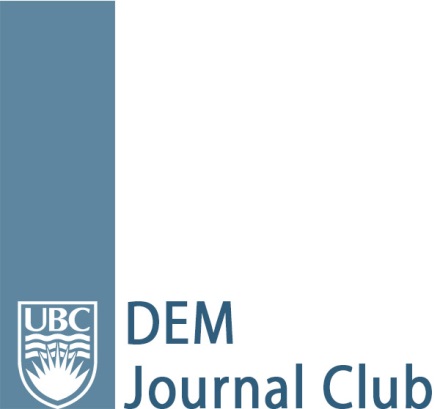 Article AppraisalArticle:   Date of Journal Club:   Resident Reviewer Name(s) and Residency Affiliation:   Faculty Methodology/Bio-statistics Resource Person:   Background and Study Objective(s):  Study Design:  Results:  Validity of Results:  Generalizability of Results:  The Bottom Line:  